Report – CerebraEvent name: CEREBRADate:21 Jan 2022 Time: 4-6:30pmPlatform : Google formsIEEE SB MCE conducted a logic quiz where students had a time of 25 minutes for completing the quiz with 20 multiple choice questions of 4 options each. Certificates were distributed to those who secured 75% or more. There were a total of 145 participants of which 65 scored 75% or more and they were awarded e-certificates. Poster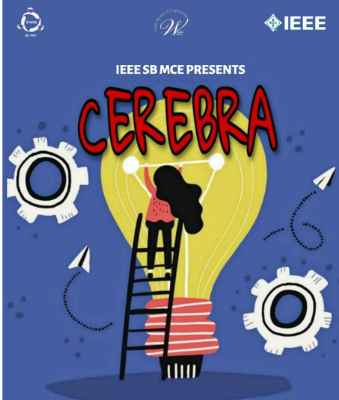 